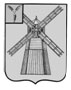 АДМИНИСТРАЦИЯ ПИТЕРСКОГО МУНИЦИПАЛЬНОГО РАЙОНА САРАТОВСКОЙ ОБЛАСТИП О С Т А Н О В Л Е Н И Еот 29 сентября 2021 года №301с. ПитеркаОб утверждении Положения об организации снабжения населения твердым топливом (дровами)В целях определения порядка организации и условий снабжения топливом населения, проживающего в жилых помещениях с печным отоплением, на основании ст.14 Федерального закона от 06 октября 2003 года №131-ФЗ «Об общих принципах местного самоуправления в Российской Федерации», руководствуясь Уставом Питерского муниципального района Саратовской области, администрация Питерского муниципального районаПОСТАНОВЛЯЕТ:Утвердить Положение об организации снабжения населения твердым топливом (дровами) согласно приложению.Настоящее постановление вступает в силу со дня его опубликования и подлежит размещению на официальном сайте администрации Питерского муниципального района в информационно-телекоммуникационной сети «Интернет» по адресу: http://питерка.рф.Контроль за исполнением настоящего постановления возложить на первого заместителя главы администрации Питерского муниципального района.Глава муниципального района                                    	        				А.А.РябовПриложение к постановлению администрации муниципального района от 30 сентября 2021 года №301ПОЛОЖЕНИЕОб организации снабжения населения твердым топливом (дровами)1. Общие положения.Настоящее Положение разработано в целях организации обеспечения твердым топливом (дровами) населения Питерского муниципального района, проживающего в жилых домах с печным отоплением, в соответствии с Федеральным законом Российской Федерации от 06 октября 2003 года №131-ФЗ «Об общих принципах организации местного самоуправления в Российской Федерации», Постановлением Правительства Российской Федерации от 06 мая 2011 года №354 «О предоставлении коммунальных услуг собственникам и пользователям помещений в многоквартирных домах и жилых» (вместе с «Правилами предоставления коммунальных услуг собственникам и пользователям помещений в многоквартирных домах и жилых домов»), и определяет порядок и условия организации снабжения твердым топливом (дровами) населения Питерского муниципального района, проживающего в домах и квартирах с печным отоплением.Периодом снабжения граждан топливом является календарный год.Непосредственное снабжение топливом населения, проживающего в жилых помещениях многоквартирных домов или жилых домах с печным отоплением, осуществляет продавец твердого топлива.2. Основные принципы отношений в сфере снабжения населения топливом.Основными принципами отношений в сфере снабжения населения топливом являются:- обеспечение снабжения населения топливом надлежащего качества в необходимых объемах;- обеспечение доступности топлива для населения.3. Организация отношений в сфере снабжения населения топливом.3.1. Администрация Питерского муниципального района осуществляет следующие полномочия по организации снабжения населения топливом:- осуществляет мониторинг экономического и технического характера относительно деятельности всех участников процесса снабжения населения топливом;- определяет продавцов твердого топлива населению путем заключения договоров соглашений с юридическими лицами индивидуальными предпринимателями, занимающимися заготовкой и переработкой древесины на территории Питерского муниципального района;- публикует информацию о продавцах твердого топлива, осуществляющих обеспечение населения топливом, о порядке снабжения населения топливом и ценах на него;- контролирует бесперебойность снабжения населения топливом.3.2. В рамках осуществления своих полномочий Администрация Питерского муниципального района вправе:- запрашивать и получать от продавцов твердого топлива информацию, необходимую для осуществления своих полномочий в соответствии с настоящим Положением;- оказывать содействие в деятельности продавцов твердого топлива.3.3. Продавцы твердого топлива осуществляют следующие функции по организации снабжения населения топливом на территории Питерского муниципального района:- заключают договоры с физическими и юридическими лицами с целью снабжения населения поселения твердым топливом (дровами).4. Стоимость топлива4.1. Розничные цены на топливо договорные.4.2. Размер платы за доставку топлива к месту, указанному потребителем, устанавливается по соглашению потребителя и исполнителя услуги.5. Организация доставки населению твердого топлива5. Доставка топлива до места проживания граждан осуществляется либо транспортом продавца твердого топлива, либо собственным или привлеченным гражданами транспортом. Погрузка твердого топлива на транспорт производится без взимания дополнительной платы с потребителя. Разгрузка доставленного потребителю твердого топлива производится за дополнительную плату.6. Сбор сведений о потребности населения в твердом топливе.6.1. В целях доведения информации о существующем рынке услуг по продаже твердого топлива, Администрация Питерского муниципального района организует сходы граждан сельских поселений.6.2. Сбор информации о нуждающихся в твердом топливе и необходимом количестве твердого топлива осуществляется путем приема заявлений от граждан, о потребности в твердом топливе на предстоящий отопительный сезон. Сбор заявлений осуществляется до 1 октября текущего года.6.3. Администрация Питерского муниципального района выдает гражданину при его обращении справку о наличии печного отопления в жилом помещении по месту его постоянного проживания.Администрация Питерского муниципального района осуществляет учет выданных справок о наличии печного отопления по месту постоянного проживания. Справка о наличии печного отопления по месту постоянного проживания выдается одному из членов семьи один раз в год.ВЕРНО: Заместитель главы администрации муниципального района – руководитель аппарата администрации муниципального района                          Т.В. Брусенцева